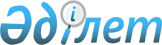 Отырар аудандық мәслихатының 2018 жылғы 21 желтоқсандағы № 34/168-VІ "2019-2021 жылдарға арналған аудандық бюджет туралы" шешіміне өзгерістер енгізу туралы
					
			Мерзімі біткен
			
			
		
					Түркістан облысы Отырар аудандық мәслихатының 2019 жылғы 29 тамыздағы № 45/212-VI шешiмi. Түркістан облысының Әдiлет департаментiнде 2019 жылғы 17 қыркүйекте № 5180 болып тiркелдi. Мерзімі өткендіктен қолданыс тоқтатылды
      Қазақстан Республикасының 2008 жылғы 4 желтоқсандағы Бюджет кодексінің 106 бабының 4 тармағына, "Қазақстан Республикасындағы жергілікті мемлекеттік басқару және өзін-өзі басқару туралы" Қазақстан Республикасының 2001 жылғы 23 қаңтардағы Заңының 6 бабының 1-тармағының 1) тармақшасына сәйкес, Отырар ауданының мәслихаты ШЕШІМ ҚАБЫЛДАДЫ:
      1. Отырар аудандық мәслихатының 2018 жылғы 21 желтоқсандағы № 34/168-VI "2019-2021 жылдарға арналған аудандық бюджет туралы" (нормативтік құқықтық актілерді мемлекеттік тіркеу тізілімінде 4855-нөмірімен тіркелген, 2018 жылғы 29 желтоқсанда "Отырар алқабы" газетінде және 2019 жылғы 09 қаңтарда Қазақстан Республикасының нормативтік құқықтық актілерінің эталондық бақылау банкінде электрондық түрде жарияланған) шешіміне мынадай өзгерістер енгізілсін:
      1-тармақ мынадай редакцияда жазылсын:
      "1. Отырар ауданының 2019-2021 жылдарға арналған аудандық бюджеті тиісінше 1, 5 қосымшаларға сәйкес, оның ішінде 2019 жылға мынадай көлемде бекітілсін:
      1) кірістер – 18 632 813 мың теңге:
      салықтық түсімдер – 1 156 835 мың теңге;
      салықтық емес түсімдер – 16 080 мың теңге;
      негізгі капиталды сатудан түсетін түсімдер – 16 437 мың теңге;
      трансферттер түсімі – 17 443 461 мың теңге;
      2) шығындар – 18 727 391 мың теңге;
      3) таза бюджеттік кредиттеу – 12 168 мың теңге;
      бюджеттік кредиттер – 22 725 мың теңге;
      бюджеттік кредиттерді өтеу – 10 557 мың теңге;
      4) қаржы активтерімен операциялар бойынша сальдо – 0:
      қаржы активтерiн сатып алу – 0;
      мемлекеттiң қаржы активтерiн сатудан түсетiн түсiмдер – 0;
      5) бюджет тапшылығы (профициті) – - 106 746 мың теңге;
      6) бюджет тапшылығын қаржыландыру (профицитін пайдалану) – 106 746 мың теңге:
      қарыздар түсімі – 22 725 мың теңге;
      қарыздарды өтеу – 10 557 мың теңге;
      бюджет қаражатының пайдаланылатын қалдықтары – 94 578 мың теңге.".
      Көрсетілген шешімнің 1, 5 қосымшасы осы шешімнің 1, 2 қосымшасына сәйкес жаңа редакцияда жазылсын.
      2. "Отырар ауданының мәслихат аппараты" мемлекеттік мекемесі Қазақстан Республикасының заңнамалық актілерінде белгіленген тәртіпте:
      1) осы шешімнің Түркістан облысының Әділет департаментінде мемлекеттік тіркелуін;
      2) ресми жарияланғаннан кейін осы шешімді Отырар ауданының мәслихатының интернет-ресурсына орналастыруын қамтамасыз етсін.
      3. Осы шешім 2019 жылдың 1 қаңтарынан бастап қолданысқа енгізіледі. 2019 жылға арналған аудан бюджеті Ауданның әрбір ауылдық округі әкімдерінің аппараттары бойынша 2019 жылға арналған бюджеттік бағдарламалардың тізбесі
					© 2012. Қазақстан Республикасы Әділет министрлігінің «Қазақстан Республикасының Заңнама және құқықтық ақпарат институты» ШЖҚ РМК
				
      Аудандық мәслихат

      сессиясының төрағасы

К.Нуркулов

      Аудандық мәслихат хатшысы

М.Манапов
Отырар аудандық
мәслихатының 2019
жылғы 29 тамыздағы
№ 45/212-VI шешіміне
1-қосымша Отырар аудандық
мәслихатының 2018
жылғы 21 желтоқсандағы
№ 34/168-VI шешіміне
1-қосымша 
Санаты
А т а у ы
Санаты
А т а у ы
Санаты
А т а у ы
Санаты
А т а у ы
Санаты
А т а у ы
сомасы, мың теңге
Сыныбы
Сыныбы
Сыныбы
Сыныбы
сомасы, мың теңге
Ішкі сыныбы
Ішкі сыныбы
Ішкі сыныбы
сомасы, мың теңге
1. К І Р І С Т Е Р
1. К І Р І С Т Е Р
18 632 813
1
Салықтық түсімдер
Салықтық түсімдер
1 156 835
01
Табыс салығы
Табыс салығы
453 820
2
Жеке табыс салығы
Жеке табыс салығы
453 820
03
Әлеуметтік салық
Әлеуметтік салық
403 884
1
Әлеуметтік салық
Әлеуметтік салық
403 884
04
Меншікке салынатын салықтар
Меншікке салынатын салықтар
276 207
1
Мүлiкке салынатын салықтар
Мүлiкке салынатын салықтар
258 299
3
Жер салығы
Жер салығы
2 495
4
Көлiк құралдарына салынатын салық
Көлiк құралдарына салынатын салық
10 968
5
Бірыңғай жер салығы
Бірыңғай жер салығы
4 445
05
Тауарларға, жұмыстарға және қызметтерге салынатын iшкi салықтар
Тауарларға, жұмыстарға және қызметтерге салынатын iшкi салықтар
16 880
2
Акциздер
Акциздер
2 350
3
Табиғи және басқа ресурстарды пайдаланғаны үшiн түсетiн түсiмдер
Табиғи және басқа ресурстарды пайдаланғаны үшiн түсетiн түсiмдер
8 664
4
Кәсiпкерлiк және кәсiби қызметтi жүргiзгенi үшiн алынатын алымдар
Кәсiпкерлiк және кәсiби қызметтi жүргiзгенi үшiн алынатын алымдар
5 776
5
Ойын бизнесіне салық
Ойын бизнесіне салық
90
08
Заңдық мәнді іс-әрекеттерді жасағаны және (немесе) оған уәкілеттігі бар мемлекеттік органдар немесе лауазымды адамдар құжаттар бергені үшін алынатын міндетті төлемдер
Заңдық мәнді іс-әрекеттерді жасағаны және (немесе) оған уәкілеттігі бар мемлекеттік органдар немесе лауазымды адамдар құжаттар бергені үшін алынатын міндетті төлемдер
6 044
1
Мемлекеттік баж
Мемлекеттік баж
6 044
2
Салықтық емес түсiмдер
Салықтық емес түсiмдер
16 080
01
Мемлекеттік меншіктен түсетін кірістер
Мемлекеттік меншіктен түсетін кірістер
11 201
1
Мемлекеттiк кәсiпорындардың таза кiрiсi бөлiгiнiң түсiмдерi
Мемлекеттiк кәсiпорындардың таза кiрiсi бөлiгiнiң түсiмдерi
133
5
Мемлекет меншігіндегі мүлікті жалға беруден түсетін кірістер
Мемлекет меншігіндегі мүлікті жалға беруден түсетін кірістер
11 058
9
Мемлекеттік меншіктен түсетін басқа да кірістер
Мемлекеттік меншіктен түсетін басқа да кірістер
10
04
Мемлекеттік бюджеттен қаржыландырылатын, сондай-ақ Қазақстан Республикасы Ұлттық Банкінің бюджетінен (шығыстар сметасынан) ұсталатын және қаржыландырылатын мемлекеттік мекемелер салатын айыппұлдар, өсімпұлдар, санкциялар, өндіріп алулар
Мемлекеттік бюджеттен қаржыландырылатын, сондай-ақ Қазақстан Республикасы Ұлттық Банкінің бюджетінен (шығыстар сметасынан) ұсталатын және қаржыландырылатын мемлекеттік мекемелер салатын айыппұлдар, өсімпұлдар, санкциялар, өндіріп алулар
1 097
4
Жергілікті бюджеттен қаржыландырылатын мемлекеттік мекемелермен алынатын өзге де айыппұлдар, өсімпұлдар, санкциялар
Жергілікті бюджеттен қаржыландырылатын мемлекеттік мекемелермен алынатын өзге де айыппұлдар, өсімпұлдар, санкциялар
1 097
06
Өзге де салықтық емес түсiмдер
Өзге де салықтық емес түсiмдер
3 782
1
Өзге де салықтық емес түсiмдер
Өзге де салықтық емес түсiмдер
3 782
3
Негізгі капиталды сатудан түсетін түсімдер
Негізгі капиталды сатудан түсетін түсімдер
16 437
01
Мемлекеттік мекемелерге бекітілген мемлекеттік мүлікті сату
Мемлекеттік мекемелерге бекітілген мемлекеттік мүлікті сату
337
1
Мемлекеттік мекемелерге бекітілген мемлекеттік мүлікті сату
Мемлекеттік мекемелерге бекітілген мемлекеттік мүлікті сату
337
03
Жердi және материалдық емес активтердi сату
Жердi және материалдық емес активтердi сату
16 100
1
Жерді сату
Жерді сату
16 100
4
Трансферттердің түсімдері
Трансферттердің түсімдері
17 443 461
02
Мемлекеттiк басқарудың жоғары тұрған органдарынан түсетiн трансферттер
Мемлекеттiк басқарудың жоғары тұрған органдарынан түсетiн трансферттер
17 443 461
2
Облыстық бюджеттен түсетiн трансферттер
Облыстық бюджеттен түсетiн трансферттер
17 443 461
Функционалдық топ
Функционалдық топ
Функционалдық топ
Функционалдық топ
Функционалдық топ
сомасы, мың теңге
Кіші функция
Кіші функция
Кіші функция
Кіші функция
сомасы, мың теңге
Бюджеттік бағдарламалардың әкiмшiсi
Бюджеттік бағдарламалардың әкiмшiсi
Бюджеттік бағдарламалардың әкiмшiсi
сомасы, мың теңге
Бағдарлама
Бағдарлама
сомасы, мың теңге
Атауы
2. Шығындар
18 727 391
01
Жалпы сипаттағы мемлекеттiк қызметтер
371 813
1
Мемлекеттiк басқарудың жалпы функцияларын орындайтын өкiлдi, атқарушы және басқа органдар
202 330
112
Аудан (облыстық маңызы бар қала) мәслихатының аппараты
27 269
001
Аудан (облыстық маңызы бар қала) мәслихатының қызметін қамтамасыз ету жөніндегі қызметтер
27 269
122
Аудан (облыстық маңызы бар қала) әкімінің аппараты
126 536
001
Аудан (облыстық маңызы бар қала) әкімінің қызметін қамтамасыз ету жөніндегі қызметтер
124 562
003
Мемлекеттік органның күрделі шығыстары
1 974
123
Қаладағы аудан, аудандық маңызы бар қала, кент, ауыл, ауылдық округ әкімінің аппараты
48 525
001
Қаладағы аудан, аудандық маңызы бар қала, кент, ауыл, ауылдық округ әкімінің қызметін қамтамасыз ету жөніндегі қызметтер
48 305
022
Мемлекеттік органның күрделі шығыстары
220
2
Қаржылық қызмет
2 000
459
Ауданның (облыстық маңызы бар қаланың) экономика және қаржы бөлімі
2 000
003
Салық салу мақсатында мүлікті бағалауды жүргізу
1 000
010
Жекешелендіру, коммуналдық меншікті басқару, жекешелендіруден кейінгі қызмет және осыған байланысты дауларды реттеу 
1 000
9
Жалпы сипаттағы өзге де мемлекеттiк қызметтер
167 483
458
Ауданның (облыстық маңызы бар қаланың) тұрғын үй-коммуналдық шаруашылығы, жолаушылар көлігі және автомобиль жолдары бөлімі
128 074
001
Жергілікті деңгейде тұрғын үй-коммуналдық шаруашылығы, жолаушылар көлігі және автомобиль жолдары саласындағы мемлекеттік саясатты іске асыру жөніндегі қызметтер
62 938
013
Мемлекеттік органның күрделі шығыстары
5 200
067
Ведомстволық бағыныстағы мемлекеттік мекемелерінің және ұйымдарының күрделі шығыстары
400
113
Жергілікті бюджеттерден берілетін ағымдағы нысаналы трансферттер
59 536
459
Ауданның (облыстық маңызы бар қаланың) экономика және қаржы бөлімі
39 409
001
Ауданның (облыстық маңызы бар қаланың) экономикалық саясаттын қалыптастыру мен дамыту, мемлекеттік жоспарлау, бюджеттік атқару және коммуналдық меншігін басқару саласындағы мемлекеттік саясатты іске асыру жөніндегі қызметтер
38 779
015
Мемлекеттік органның күрделі шығыстары
630
02
Қорғаныс
41 322
1
Әскери мұқтаждар
17 008
122
Аудан (облыстық маңызы бар қала) әкімінің аппараты
17 008
005
Жалпыға бірдей әскери міндетті атқару шеңберіндегі іс-шаралар
17 008
2
Төтенше жағдайлар жөнiндегi жұмыстарды ұйымдастыру
24 314
122
Аудан (облыстық маңызы бар қала) әкімінің аппараты
24 314
006
Аудан (облыстық маңызы бар қала) ауқымындағы төтенше жағдайлардың алдын алу және оларды жою
23 814
007
Аудандық (қалалық) ауқымдағы дала өрттерінің, сондай-ақ мемлекеттік өртке қарсы қызмет органдары құрылмаған елдi мекендерде өрттердің алдын алу және оларды сөндіру жөніндегі іс-шаралар
500
03
Қоғамдық тәртіп, қауіпсіздік, құқықтық, сот, қылмыстық-атқару қызметі
7 591
9
Қоғамдық тәртіп және қауіпсіздік саласындағы өзге де қызметтер
7 591
458
Ауданның (облыстық маңызы бар қаланың) тұрғын үй-коммуналдық шаруашылығы, жолаушылар көлігі және автомобиль жолдары бөлімі
7 591
021
Елдi мекендерде жол қозғалысы қауiпсiздiгін қамтамасыз ету
7 591
04
Бiлiм беру
8 121 614
1
Мектепке дейiнгi тәрбие және оқыту
611 041
123
Қаладағы аудан, аудандық маңызы бар қала, кент, ауыл, ауылдық округ әкімінің аппараты
61 805
041
Мектепке дейінгі білім беру ұйымдарында мемлекеттік білім беру тапсырысын іске асыруға
61 805
464
Ауданның (облыстық маңызы бар қаланың) білім бөлімі
549 236
040
Мектепке дейінгі білім беру ұйымдарында мемлекеттік білім беру тапсырысын іске асыруға
549 236
2
Бастауыш, негізгі орта және жалпы орта білім беру
7 169 356
464
Ауданның (облыстық маңызы бар қаланың) білім бөлімі
6 446 056
003
Жалпы білім беру
6 311 087
006
Балаларға қосымша білім беру 
134 969
472
Ауданның (облыстық маңызы бар қаланың) құрылыс, сәулет және қала құрылысы бөлімі
723 300
022
Бастауыш, негізгі орта және жалпы орта білім беру объектілерін салу және реконструкциялау
723 300
9
Бiлiм беру саласындағы өзге де қызметтер
341 217
464
Ауданның (облыстық маңызы бар қаланың) білім бөлімі
341 217
001
Жергілікті деңгейде білім беру саласындағы мемлекеттік саясатты іске асыру жөніндегі қызметтер
16 182
005
Ауданның (облыстық маңызы бар қаланың) мемлекеттік білім беру мекемелер үшін оқулықтар мен оқу-әдiстемелiк кешендерді сатып алу және жеткізу
105 286
015
 Жетім баланы (жетім балаларды) және ата-аналарының қамқорынсыз қалған баланы (балаларды) күтіп-ұстауға қамқоршыларға (қорғаншыларға) ай сайынға ақшалай қаражат төлемі
6 065
022
Жетім баланы (жетім балаларды) және ата-анасының қамқорлығынсыз қалған баланы (балаларды) асырап алғаны үшін Қазақстан азаматтарына біржолғы ақша қаражатын төлеуге арналған төлемдер
585
067
Ведомстволық бағыныстағы мемлекеттік мекемелерінің және ұйымдарының күрделі шығыстары
187 979
113
Жергілікті бюджеттерден берілетін ағымдағы нысаналы трансферттер
25 120
06
Әлеуметтiк көмек және әлеуметтiк қамсыздандыру
2 351 297
1
Әлеуметтiк қамсыздандыру
1 603 918
451
Ауданның (облыстық маңызы бар қаланың) жұмыспен қамту және әлеуметтік бағдарламалар бөлімі
1 600 221
005
Мемлекеттік атаулы әлеуметтік көмек 
1 600 221
464
Ауданның (облыстық маңызы бар қаланың) білім бөлімі
3 697
030
Патронат тәрбиешілерге берілген баланы (балаларды) асырап бағу 
3 697
2
Әлеуметтiк қамсыздандыру
664 011
451
Ауданның (облыстық маңызы бар қаланың) жұмыспен қамту және әлеуметтік бағдарламалар бөлімі
664 011
002
Жұмыспен қамту бағдарламасы
371 682
004
Ауылдық жерлерде тұратын денсаулық сақтау, білім беру, әлеуметтік қамтамасыз ету, мәдениет, спорт және ветеринар мамандарына отын сатып алуға Қазақстан Республикасының заңнамасына сәйкес әлеуметтік көмек көрсету
18 130
006
Тұрғын үйге көмек көрсету
2 119
007
Жергілікті өкілетті органдардың шешімі бойынша мұқтаж азаматтардың жекелеген топтарына әлеуметтік көмек
58 117
010
Үйден тәрбиеленіп оқытылатын мүгедек балаларды материалдық қамтамасыз ету
2 105
014
Мұқтаж азаматтарға үйде әлеуметтiк көмек көрсету
81 185
017
Мүгедектерді оңалту жеке бағдарламасына сәйкес, мұқтаж мүгедектерді міндетті гигиеналық құралдармен және ымдау тілі мамандарының қызмет көрсетуін, жеке көмекшілермен қамтамасыз ету 
66 800
023
Жұмыспен қамту орталықтарының қызметін қамтамасыз ету
63 873
9
Әлеуметтiк көмек және әлеуметтiк қамтамасыз ету салаларындағы өзге де қызметтер
83 368
451
Ауданның (облыстық маңызы бар қаланың) жұмыспен қамту және әлеуметтік бағдарламалар бөлімі
83 368
001
Жергілікті деңгейде халық үшін әлеуметтік бағдарламаларды жұмыспен қамтуды қамтамасыз етуді іске асыру саласындағы мемлекеттік саясатты іске асыру жөніндегі қызметтер 
42 720
011
Жәрдемақыларды және басқа да әлеуметтік төлемдерді есептеу, төлеу мен жеткізу бойынша қызметтерге ақы төлеу
15 436
021
Мемлекеттік органның күрделі шығыстары 
500
050
Қазақстан Республикасында мүгедектердің құқықтарын қамтамасыз ету және өмір сүру сапасын жақсарту жөніндегі 2012-2018 жылдарға арналған іс-шаралар жоспарын іске асыру
24 712
07
Тұрғын үй-коммуналдық шаруашылық
2 383 198
1
Тұрғын үй шаруашылығы
513 862
458
Ауданның (облыстық маңызы бар қаланың) тұрғын үй-коммуналдық шаруашылығы, жолаушылар көлігі және автомобиль жолдары бөлімі
3 960
003
Мемлекеттік тұрғын үй қорының сақталуын ұйымдастыру
3 960
472
Ауданның (облыстық маңызы бар қаланың) құрылыс, сәулет және қала құрылысы бөлімі
509 902
003
Коммуналдық тұрғын үй қорының тұрғын үйін жобалау және (немесе) салу, реконструкциялау
102 666
004
Инженерлік-коммуникациялық инфрақұрылымды жобалау, дамыту және (немесе) жайластыру
214 134
098
Коммуналдық тұрғын үй қорының тұрғын үйлерін сатып алу
193 102
2
Коммуналдық шаруашылық
1 626 605
458
Ауданның (облыстық маңызы бар қаланың) тұрғын үй-коммуналдық шаруашылығы, жолаушылар көлігі және автомобиль жолдары бөлімі
1 618 790
012
Сумен жабдықтау және су бұру жүйесінің жұмыс істеуі
70 949
026
Ауданның (облыстық маңызы бар қаланың) коммуналдық меншігіндегі жылу жүйелерін қолдануды ұйымдастыру
82 600
048
Қаланы және елді мекендерді абаттандыруды дамыту
1 008 488
058
Елді мекендердегі сумен жабдықтау және су бұру жүйелерін дамыту
456 753
472
Ауданның (облыстық маңызы бар қаланың) құрылыс, сәулет және қала құрылысы бөлімі 
7 815
005
Коммуналдық шаруашылығын дамыту
960
007
Қаланы және елді мекендерді абаттандыруды дамыту
6 855
3
Елді-мекендерді абаттандыру
242 731
123
Қаладағы аудан, аудандық маңызы бар қала, кент, ауыл, ауылдық округ әкімінің аппараты
27 282
011
Елді мекендерді абаттандыру мен көгалдандыру
27 282
458
Ауданның (облыстық маңызы бар қаланың) тұрғын үй-коммуналдық шаруашылығы, жолаушылар көлігі және автомобиль жолдары бөлімі
215 449
015
Елді мекендердегі көшелерді жарықтандыру
35 603
018
Елді мекендерді абаттандыру және көгалдандыру
179 846
08
Мәдениет, спорт, туризм және ақпараттық кеңістiк
793 204
1
Мәдениет саласындағы қызмет
193 149
455
Ауданның (облыстық маңызы бар қаланың) мәдениет және тілдерді дамыту бөлімі
192 199
003
Мәдени-демалыс жұмысын қолдау
192 199
472
Ауданның (облыстық маңызы бар қаланың) құрылыс, сәулет және қала құрылысы бөлімі
950
011
Мәдениет объектілерін дамыту
950
2
Спорт
325 758
465
Ауданның (облыстық маңызы бар қаланың) дене шынықтыру және спорт бөлімі 
325 758
001
Жергілікті деңгейде дене шынықтыру және спорт саласындағы мемлекеттік саясатты іске асыру жөніндегі қызметтер
15 616
004
Мемлекеттік органның күрделі шығыстары
200
005
Ұлттық және бұқаралық спорт түрлерін дамыту
297 272
006
Аудандық (облыстық маңызы бар қалалық) деңгейде спорттық жарыстар өткiзу
8 700
007
Әртүрлi спорт түрлерi бойынша аудан (облыстық маңызы бар қала) құрама командаларының мүшелерiн дайындау және олардың облыстық спорт жарыстарына қатысуы
3 970
3
Ақпараттық кеңiстiк
148 382
455
Ауданның (облыстық маңызы бар қаланың) мәдениет және тілдерді дамыту бөлімі
131 193
006
Аудандық (қалалық) кiтапханалардың жұмыс iстеуi
112 249
007
Мемлекеттiк тiлдi және Қазақстан халқының басқа да тiлдерін дамыту
18 944
456
Ауданның (облыстық маңызы бар қаланың) ішкі саясат бөлімі
17 189
002
Мемлекеттік ақпараттық саясат жүргізу жөніндегі қызметтер
17 189
9
Мәдениет, спорт, туризм және ақпараттық кеңiстiктi ұйымдастыру жөнiндегi өзге де қызметтер
125 915
455
Ауданның (облыстық маңызы бар қаланың) мәдениет және тілдерді дамыту бөлімі
21 046
001
Жергілікті деңгейде тілдерді және мәдениетті дамыту саласындағы мемлекеттік саясатты іске асыру жөніндегі қызметтер
15 302
010
Мемлекеттік органның күрделі шығыстары
500
032
Ведомстволық бағыныстағы мемлекеттік мекемелерінің және ұйымдарының күрделі шығыстары
5 244
456
Ауданның (облыстық маңызы бар қаланың) ішкі саясат бөлімі
104 869
001
Жергілікті деңгейде ақпарат, мемлекеттілікті нығайту және азаматтардың әлеуметтік сенімділігін қалыптастыру саласында мемлекеттік саясатты іске асыру жөніндегі қызметтер
25 283
003
Жастар саясаты саласында іс-шараларды іске асыру
79 586
9
Отын-энергетика кешенi және жер қойнауын пайдалану
1 829 959
1
Отын және энергетика
17 835
458
Ауданның (облыстық маңызы бар қаланың) тұрғын үй-коммуналдық шаруашылығы, жолаушылар көлігі және автомобиль жолдары бөлімі
17 835
019
Жылу-энергетикалық жүйені дамыту
17 835
9
Отын-энергетика кешені және жер қойнауын пайдалану саласындағы өзге де қызметтер
1 812 124
458
Ауданның (облыстық маңызы бар қаланың) тұрғын үй-коммуналдық шаруашылығы, жолаушылар көлігі және автомобиль жолдары бөлімі
1 812 124
036
Газ тасымалдау жүйесін дамыту 
1 812 124
10
Ауыл, су, орман, балық шаруашылығы, ерекше қорғалатын табиғи аумақтар, қоршаған ортаны және жануарлар дүниесін қорғау, жер қатынастары
348 600
1
Ауыл шаруашылығы
307 850
462
Ауданның (облыстық маңызы бар қаланың) ауыл шаруашылығы бөлімі
31 168
001
Жергілікті деңгейде ауыл шаруашылығы саласындағы мемлекеттік саясатты іске асыру жөніндегі қызметтер
30 968
006
Мемлекеттік органның күрделі шығыстары 
200
473
Ауданның (облыстық маңызы бар қаланың) ветеринария бөлімі
276 682
001
Жергілікті деңгейде ветеринария саласындағы мемлекеттік саясатты іске асыру жөніндегі қызметтер
32 736
003
Мемлекеттік органның күрделі шығыстары 
360
005
Мал көмінділерінің (биотермиялық шұңқырлардың) жұмыс істеуін қамтамасыз ету
2 210
006
Ауру жануарларды санитарлық союды ұйымдастыру
1 070
007
Қаңғыбас иттер мен мысықтарды аулауды және жоюды ұйымдастыру
3 000
008
Алып қойылатын және жойылатын ауру жануарлардың, жануарлардан алынатын өнімдер мен шикізаттың құнын иелеріне өтеу
2 822
009
Жануарлардың энзоотиялық аурулары бойынша ветеринариялық іс-шараларды жүргізу
38 804
010
Ауыл шаруашылығы жануарларын сәйкестендіру жөніндегі іс-шараларды өткізу
2 000
011
Эпизоотияға қарсы іс-шаралар жүргізу
193 680
6
Жер қатынастары
32 300
463
Ауданның (облыстық маңызы бар қаланың) жер қатынастары бөлімі
32 300
001
Аудан (облыстық маңызы бар қала) аумағында жер қатынастарын реттеу саласындағы мемлекеттік саясатты іске асыру жөніндегі қызметтер
27 638
006
Аудандардың, облыстық маңызы бар, аудандық маңызы бар қалалардың, кенттердiң, ауылдардың, ауылдық округтердiң шекарасын белгiлеу кезiнде жүргiзiлетiн жерге орналастыру
3 662
007
Мемлекеттік органның күрделі шығыстары
1 000
9
Ауыл, су, орман, балық шаруашылығы, қоршаған ортаны қорғау және жер қатынастары саласындағы басқа да қызметтер
8 450
459
Ауданның (облыстық маңызы бар қаланың) экономика және қаржы бөлімі
8 450
099
Мамандарға әлеуметтік қолдау көрсету жөніндегі шараларды іске асыру
8 450
11
Өнеркәсіп, сәулет, қала құрылысы және құрылыс қызметі
61 444
2
Сәулет, қала құрылысы және құрылыс қызметі
61 444
472
Ауданның (облыстық маңызы бар қаланың) құрылыс, сәулет және қала құрылысы бөлімі
61 444
001
Жергілікті деңгейде құрылыс, сәулет және қала құрылысы саласындағы мемлекеттік саясатты іске асыру жөніндегі қызметтер
44 060
013
Аудан аумағында қала құрылысын дамытудың кешенді схемаларын, аудандық (облыстық) маңызы бар қалалардың, кенттердің және өзге де ауылдық елді мекендердің бас жоспарларын әзірлеу
16 604
015
Мемлекеттік органның күрделі шығыстары 
780
12
Көлiк және коммуникация
324 362
1
Автомобиль көлiгi
320 762
458
Ауданның (облыстық маңызы бар қаланың) тұрғын үй-коммуналдық шаруашылығы, жолаушылар көлігі және автомобиль жолдары бөлімі
320 762
023
Автомобиль жолдарының жұмыс істеуін қамтамасыз ету
320 762
9
Көлік және коммуникация саласындағы өзге де қызметтер
3 600
458
Ауданның (облыстық маңызы бар қаланың) тұрғын үй-коммуналдық шаруашылығы, жолаушылар көлігі және автомобиль жолдары бөлімі
3 600
037
Әлеуметтік маңызы бар қалалық (ауылдық), қала маңындағы және ауданішілік қатынастар бойынша жолаушылар тасымалдарын субсидиялау
3 600
13
Басқалар
724 365
3
Кәсiпкерлiк қызметтi қолдау және бәсекелестікті қорғау
24 203
469
Ауданның (облыстық маңызы бар қаланың) кәсіпкерлік бөлімі
24 203
001
Жергілікті деңгейде кәсіпкерлікті дамыту саласындағы мемлекеттік саясатты іске асыру жөніндегі қызметтер
24 203
9
Басқалар
700 162
455
Ауданның (облыстық маңызы бар қаланың) мәдениет және тілдерді дамыту бөлімі
296 639
052
"Ауыл-Ел бесігі" жобасы шеңберінде ауылдық елді мекендердегі әлеуметтік және инженерлік инфрақұрылым бойынша іс-шараларды іске асыру
296 639
458
Ауданның (облыстық маңызы бар қаланың) тұрғын үй-коммуналдық шаруашылығы, жолаушылар көлігі және автомобиль жолдары бөлімі
310 160
062
"Ауыл-Ел бесігі" жобасы шеңберінде ауылдық елді мекендердегі әлеуметтік және инженерлік инфрақұрылым бойынша іс-шараларды іске асыру
310 160
459
Ауданның (облыстық маңызы бар қаланың) экономика және қаржы бөлімі
19 363
012
Ауданның (облыстық маңызы бар қаланың) жергілікті атқарушы органының резерві 
19 363
465
Ауданның (облыстық маңызы бар қаланың) дене шынықтыру және спорт бөлімі 
74 000
096
Мемлекеттік-жекешелік әріптестік жобалар бойынша мемлекеттік міндеттемелерді орындау
74 000
14
Борышқа қызмет көрсету
12
1
Борышқа қызмет көрсету
12
459
Ауданның (облыстық маңызы бар қаланың) экономика және қаржы бөлімі
12
021
Жергілікті атқарушы органдардың облыстық бюджеттен қарыздар бойынша сыйақылар мен өзге де төлемдерді төлеу бойынша борышына қызмет көрсету 
12
15
Трансферттер
1 368 610
1
Трансферттер
1 368 610
459
Ауданның (облыстық маңызы бар қаланың) экономика және қаржы бөлімі
1 368 610
006
Нысаналы пайдаланылмаған (толық пайдаланылмаған) трансферттерді қайтару
1 865
024
Мемлекеттік органдардың функцияларын мемлекеттік басқарудың төмен тұрған деңгейлерінен жоғарғы деңгейлерге беруге байланысты жоғары тұрған бюджеттерге берілетін ағымдағы нысаналы трансферттер
352 993
026
Аудандық маңызы бар қала, ауыл, кент, ауылдық округ бюджеттеріне ең төменгі жалақы мөлшерінің өзгеруіне байланысты азаматтық қызметшілердің жекелеген санаттарының, мемлекеттік бюджет қаражаты есебінен ұсталатын ұйымдар қызметкерлерінің, қазыналық кәсіпорындар қызметкерлерінің жалақысын көтеруге берілетін ағымдағы нысаналы трансферттер
22 785
038
Субвенциялар
968 409
051
Жергілікті өзін-өзі басқару органдарына берілетін трансферттер
3 930
066
Аудандық маңызы бар қала, ауыл, кент, ауылдық округ бюджеттеріне мемлекеттік әкімшілік қызметшілердің жекелеген санаттарының жалақысын көтеруге берілетін ағымдағы нысаналы трансферттер
18 628
3. Таза бюджеттік кредиттеу
12 168
Бюджеттік кредиттер
22 725
10
Ауыл, су, орман, балық шаруашылығы, ерекше қорғалатын табиғи аумақтар, қоршаған ортаны және жануарлар дүниесін қорғау, жер қатынастары
22 725
1
Ауыл шаруашылығы
22 725
459
Ауданның (облыстық маңызы бар қаланың) экономика және қаржы бөлімі
22 725
018
Мамандарды әлеуметтік қолдау шараларын іске асыруға берілетін бюджеттік кредиттер
22 725
5
Бюджеттік кредиттерді өтеу
10 557
01
Бюджеттік кредиттерді өтеу
10 557
1
Мемлекеттік бюджеттен берілген бюджеттік кредиттерді өтеу
10 557
13
Жеке тұлғаларға жергілікті бюджеттен берілген бюджеттік кредиттерді өтеу
10 557
4. Қаржы активтерімен операциялар бойынша сальдо
0
Қаржы активтерiн сатып алу 
0
Мемлекеттiң қаржы активтерiн сатудан түсетiн түсiмдер 
0
5. Бюджет тапшылығы (профициті)
-106 746
6. Бюджет тапшылығын қаржыландыру (профицитін пайдалану)
106 746
7
Қарыздар түсімдері
22 725
01
Мемлекеттік ішкі қарыздар 
22 725
2
Қарыз алу келісім-шарттары
22 725
3
Ауданның (облыстық маңызы бар қаланың) жергілікті атқарушы органы алатын қарыздар
22 725
16
Қарыздарды өтеу
10 557
01
Қарыздарды өтеу
10 557
459
Ауданның (облыстық маңызы бар қаланың) экономика және қаржы бөлімі
10 557
005
Жергілікті атқарушы органның жоғары тұрған бюджет алдындағы борышын өтеу
10 557
8
Бюджет қаражатының пайдаланылатын қалдықтары
94 578
1
Бюджет қаражаты қалдықтары
94 578
1
Бюджет қаражатының бос қалдықтары
94 578Отырар аудандық
мәслихатының 2019
жылғы 29 тамыздағы
№ 45/212-VI шешіміне
2-қосымшаОтырар аудандық
мәслихатының 2018
жылғы 21 желтоқсандағы
№ 34/168-VI шешіміне
5-қосымша
Функционалдық топ
Функционалдық топ
Функционалдық топ
Функционалдық топ
Функционалдық топ
сомасы, мың теңге
Кіші функция
Кіші функция
Кіші функция
Кіші функция
сомасы, мың теңге
Бюджеттік бағдарламалардың әкiмшiсi
Бюджеттік бағдарламалардың әкiмшiсi
Бюджеттік бағдарламалардың әкiмшiсi
сомасы, мың теңге
Бағдарлама
Бағдарлама
сомасы, мың теңге
Атауы
Шығындар
137 612
Отырар ауданы бойынша ауыл округтерінің жиыны
137 612
01
Жалпы сипаттағы мемлекеттiк қызметтер 
48 525
1
Мемлекеттiк басқарудың жалпы функцияларын орындайтын өкiлдi, атқарушы және басқа органдар
48 525
123
Қаладағы аудан, аудандық маңызы бар қала, кент, ауыл (село), ауылдық (селолық) округ әкімінің аппараты
48 525
001
Қаладағы аудан, аудандық маңызы бар қаланың, кент, ауыл (село), ауылдық (селолық) округ әкімінің қызметін қамтамасыз ету жөніндегі қызметтер
48 305
022
Мемлекеттік органдардың күрделі шығыстары
220
04
Бiлiм беру
61 805
1
Мектепке дейiнгi тәрбие және оқыту
61 805
123
Қаладағы аудан, аудандық маңызы бар қала, кент, ауыл (село), ауылдық (селолық) округ әкімінің аппараты
61 805
041
Мектепке дейінгі білім беру ұйымдарында мемлекеттік білім беру тапсырыстарын іске асыру
61 805
 Отырар ауданы "Аққұм" ауыл округі
66 824
01
Жалпы сипаттағы мемлекеттiк қызметтер 
23 773
1
Мемлекеттiк басқарудың жалпы функцияларын орындайтын өкiлдi, атқарушы және басқа органдар
23 773
123
Қаладағы аудан, аудандық маңызы бар қала, кент, ауыл (село), ауылдық (селолық) округ әкімінің аппараты
23 773
001
Қаладағы аудан, аудандық маңызы бар қаланың, кент, ауыл (село), ауылдық (селолық) округ әкімінің қызметін қамтамасыз ету жөніндегі қызметтер
23 773
04
Бiлiм беру
29 410
1
Мектепке дейiнгi тәрбие және оқыту
29 410
123
Қаладағы аудан, аудандық маңызы бар қала, кент, ауыл (село), ауылдық (селолық) округ әкімінің аппараты
29 410
041
Мектепке дейінгі білім беру ұйымдарында мемлекеттік білім беру тапсырыстарын іске асыру
29 410
7
Тұрғын үй-коммуналдық шаруашылық
13 641
3
Елді-мекендерді көркейту
13 641
123
Қаладағы аудан, аудандық маңызы бар қала, кент, ауыл (село), ауылдық (селолық) округ әкімінің аппараты
13 641
011
Елді мекендерді абаттандыру мен көгалдандыру
13 641
 Отырар ауданы "Ақтөбе" ауыл округі 
70 788
01
Жалпы сипаттағы мемлекеттiк қызметтер 
24 752
1
Мемлекеттiк басқарудың жалпы функцияларын орындайтын өкiлдi, атқарушы және басқа органдар
24 752
123
Қаладағы аудан, аудандық маңызы бар қала, кент, ауыл (село), ауылдық (селолық) округ әкімінің аппараты
24 752
001
Қаладағы аудан, аудандық маңызы бар қаланың, кент, ауыл (село), ауылдық (селолық) округ әкімінің қызметін қамтамасыз ету жөніндегі қызметтер
24 532
022
Мемлекеттік органдардың күрделі шығыстары
220
04
Бiлiм беру
32 395
1
Мектепке дейiнгi тәрбие және оқыту
32 395
123
Қаладағы аудан, аудандық маңызы бар қала, кент, ауыл (село), ауылдық (селолық) округ әкімінің аппараты
32 395
041
Мектепке дейінгі білім беру ұйымдарында мемлекеттік білім беру тапсырыстарын іске асыру
32 395
7
Тұрғын үй-коммуналдық шаруашылық
13 641
3
Елді-мекендерді көркейту
13 641
123
Қаладағы аудан, аудандық маңызы бар қала, кент, ауыл (село), ауылдық (селолық) округ әкімінің аппараты
13 641
011
Елді мекендерді абаттандыру мен көгалдандыру
13 641